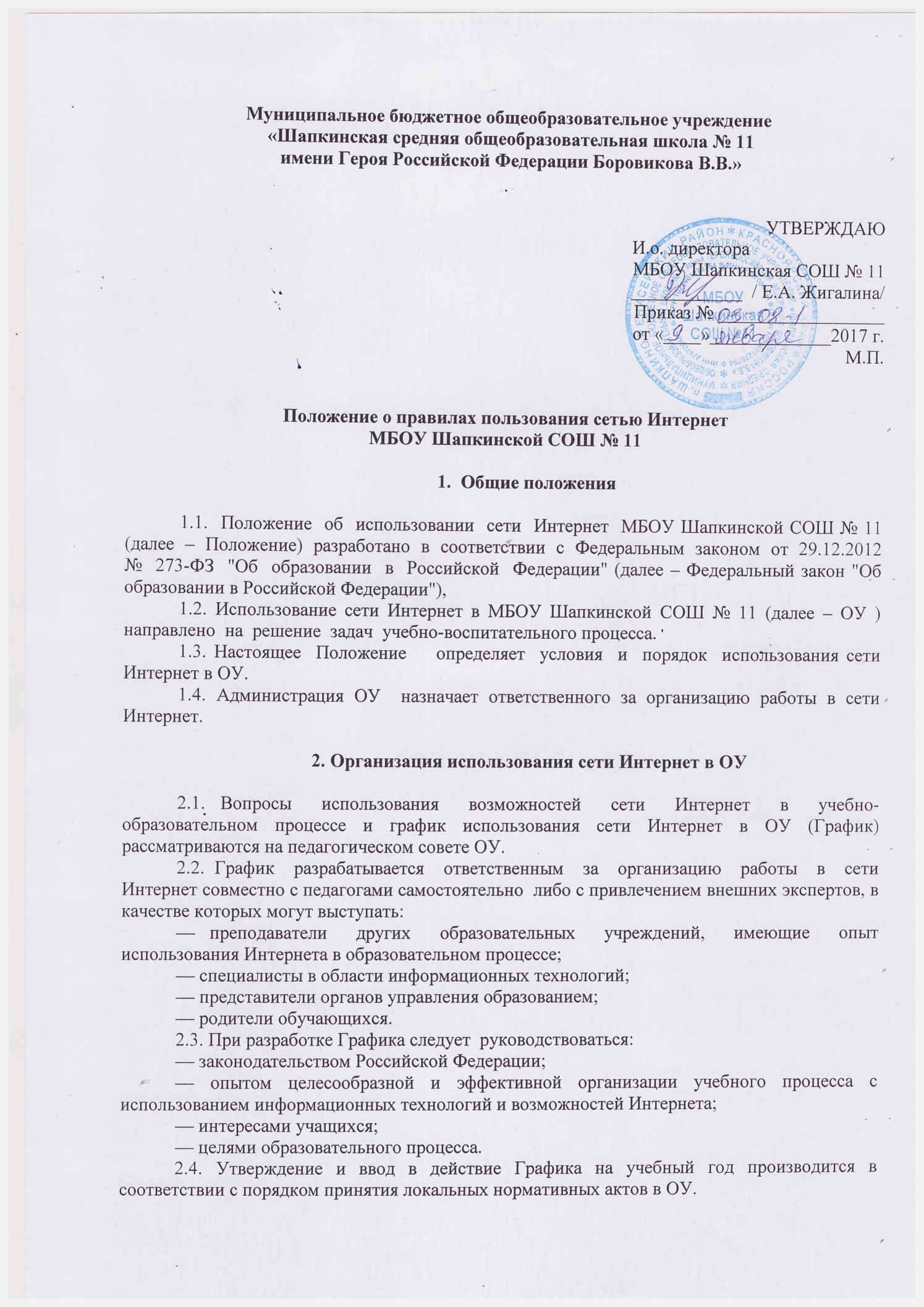 2.5. Руководитель ОУ отвечает за обеспечение эффективного и безопасного доступа  к  сети  Интернет  в  ОУ,  а  также  за  выполнение  настоящих  правил.  Для обеспечения  доступа  участников  образовательного  процесса  к  сети  Интернет  в соответствии  с  Графиком  руководитель  ОУ  назначает  своим  приказом ответственного  за  обеспечение  доступа  к  ресурсам  сети  Интернет  и  контроль безопасности  работы  в  сети,  определяет  оборудованные  помещения  для организации доступа (“точки доступа”). 2.6. Педагогический совет ОУ: 
  — принимает  решение  о  разрешении/блокировании  доступа  к определенным  ресурсам  и  (или)  категориям  ресурсов  сети  Интернет  для различных категорий пользователей с учетом рекомендаций органов управления образованием; — определяет  характер  и  объем  информации,  публикуемой  на  интернет-ресурсах ОУ; — дает руководителю ОУ рекомендации о назначении и освобождении от исполнения  своих  функций  лиц,  ответственных  за  обеспечение  доступа  к ресурсам сети Интернет и контроль безопасности работы в Сети; 2.7. Во  время  осуществления  доступа  к  сети  Интернет  учащимися ответственный: — наблюдает  за  использованием  компьютера  и  сети  Интернет учащимися; — принимает  меры  по  пресечению  обращений  к  ресурсам,  не  имеющих отношения к образовательному процессу; — сообщает  классному  руководителю  о  преднамеренных  попытках обучающегося  осуществить  обращение  к  ресурсам,  не  имеющим  отношения  к образовательному процессу.  2.8. При  проведении  уроков  и  других  занятий  в  рамках  учебного  плана обязанности ответственного за обеспечение доступа к ресурсам сети Интернет и контроль безопасности работы в сети исполняет учитель, ведущий занятие.  2.9.  Осуществление  доступа  к  сети  Интернет  учащимися  без  контроля ответственного  учителя  либо  лица,  исполняющего  его  обязанности,  не допускается.  2.10. Осуществление доступа к  сети Интернет педагогами и  руководящими работниками возможно без присутствия ответственного за обеспечение доступа к ресурсам сети Интернет и контроль безопасности работы в сети.  2.11. При  использовании  сети  Интернет  в  ОУ  обучающимся,  педагогам  и руководящим  работникам  предоставляется  доступ  только  к  тем  ресурсам, содержание которых не противоречит законодательству Российской Федерации и  которые  имеют  прямое  отношения  к  образовательному  процессу.  Проверка выполнения  такого  требования  осуществляется  с  помощью  специальных технических  средств  и  программного  обеспечения  контентной  фильтрации, установленного  в  ОУ,  уполномоченным  учреждением  или  предоставленного оператором услуг связи.  2.12. Пользователи сети Интернет в ОУ должны учитывать, что технические средства  и  программное  обеспечение  не  могут  обеспечить  полную  фильтрацию ресурсов сети Интернет вследствие частого обновления ресурсов. В связи с этим существует  вероятность  обнаружения  обучающимися  ресурсов,  не  имеющих отношения  к  образовательному  процессу  и  содержание  которых  противоречит законодательству  Российской  Федерации.  ОУ    несет  ответственность  за случайный  доступ  к  подобной  информации,  размещенной  не  на  интернет-ресурсах ОУ.  2.13. Отнесение  определенных  ресурсов  и  (или)  категорий  ресурсов  в соответствующие  группы,  доступ  к  которым  регулируется  техническим средствами  и  программным  обеспечением  контентной  фильтрации,  в соответствии  с  принятым  в  ОУ  Регламентом  обеспечивается  работником  ОУ, назначенным его руководителем.  2.14. Принципы размещения информации на интернет-ресурсах ОУ призваны обеспечивать: — соблюдение  действующего  законодательства  Российской  Федерации, интересов и прав граждан; — защиту  персональных  данных  обучающихся,  преподавателей  и сотрудников; — достоверность и корректность информации. 2.15. Персональные  данные  обучающихся  (включая  фамилию  и  имя, класс/год обучения, возраст, фотографию, данные о месте жительства, телефонах и  пр.,  иные  сведения  личного  характера)  могут  размещаться  на  интернет-ресурсах, создаваемых ОУ, только с письменного согласия родителей или иных законных представителей обучающихся. Персональные данные преподавателей и сотрудников  ОУ  размещаются  на  его  интернет-ресурсах  только  с  письменного согласия лица, чьи персональные данные размещаются. 2.16. В информационных сообщениях о мероприятиях, размещенных на сайте ОУ  без  уведомления  и  получения  согласия  упомянутых  лиц  или  их  законных представителей,  могут  быть  указаны  лишь  фамилия  и  имя  обучающегося  либо фамилия, имя и отчество преподавателя, сотрудника или родителя. 2.17. При  получении  согласия  на  размещение  персональных  данных представитель  ОУ  обязан  разъяснить  возможные  риски  и  последствия  их опубликования.  ОУ  не  несет  ответственности  за  такие  последствия,  если предварительно  было  получено  письменное  согласие  лица  (его  законного представителя) на опубликование персональных данных.  3. Использование сети Интернет в ОУ3.1. Использование сети Интернет в ОУ осуществляется, как правило, в целях образовательного  процесса.  Не  допускается  использование,  в  том  числе опосредованное,  доступа  к  сети  Интернет,  для  оказания  платных,  например, информационных услуг.  3.2. По разрешению лица, ответственного за обеспечение доступа к ресурсам сети Интернет и контроль безопасности работы в сети, при наличии технической возможности  учителя, другие сотрудники и обучающиеся вправе: — размещать  собственную  информацию  в  сети  Интернет  на  интернет-ресурсах ОУ; — иметь учетную запись электронной почты на интернет-ресурсах ОУ. 3.3. Обучающемуся запрещается: — обращаться  к ресурсам, содержание и тематика которых не допустимы для  несовершеннолетних  и/или  нарушают  законодательство  Российской Федерации  (порнография,  пропаганда  насилия,  терроризма,  политического  или религиозного  экстремизма,  национальной,  расовой  и  т.п.  розни,  иные  ресурсы схожей направленности); — осуществлять любые сделки через Интернет; — осуществлять  загрузки  мультимедийных  файлов  и  программ  на компьютер ОУ без разрешения ответственного за доступ к сети Интернет; — распространять  оскорбительную,  не  соответствующую действительности, порочащую других лиц информацию, угрозы. 3.4. При  случайном  обнаружении  ресурса,  содержание  которого противоречит  законодательству  Российской  Федерации,  противоречит  целям обучения  и  воспитания,  или  имеет  провокационный  или  оскорбительный характер,    пользователь  обязан  незамедлительно  сообщить  об  этом ответственному преподавателю.  4. Учет использования сети Интернет4.1  Для  учета  использования  сети  Интернет  в  каждой  “точке  доступа”  должен быть  заведен  журнал  учета,  записи  в  котором  производят  педагоги  и руководящие работники. 
